沈丘县卫生健康委员会行政处罚运行通用流程图                                        强制执行后医疗、保健机构从事计划生育技术服务审批运行流程图4、医疗广告审查（初审）运行流程图5、中招加分资格审查运行流程图6、病残儿鉴定运行流程图7、计划生育技术服务人员执业许可（合格证初审）运行流程图沈丘县交通运输局交通运输行政许可、行政裁决流程图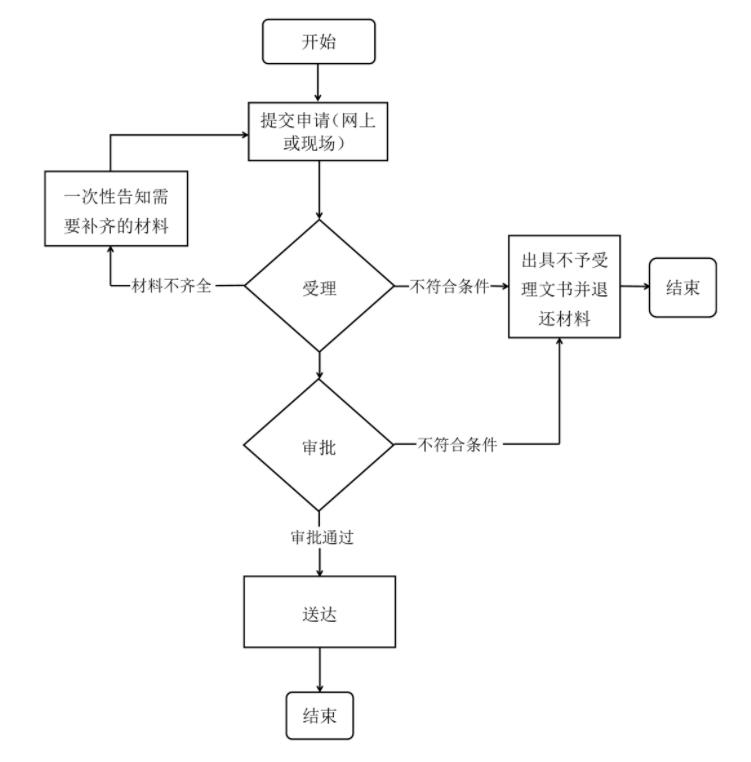 沈丘县农业农村局行政处罚类简易程序流程图沈丘县农业农村局行政强制执行类流程图	、沈丘县水利局行政处罚类一般程序流程图沈丘县水利局行政处罚类简易程序流程图沈丘县水利局行政强制措施类流程图沈丘县水利局行政强制执行类流程图沈丘县人社局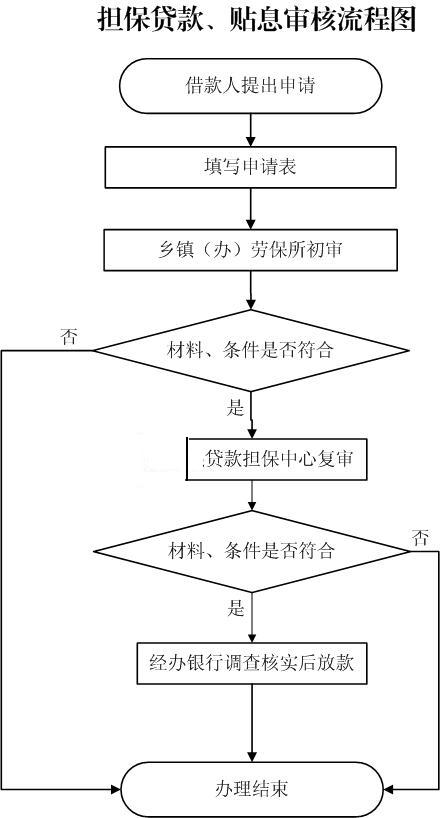 沈丘县商务局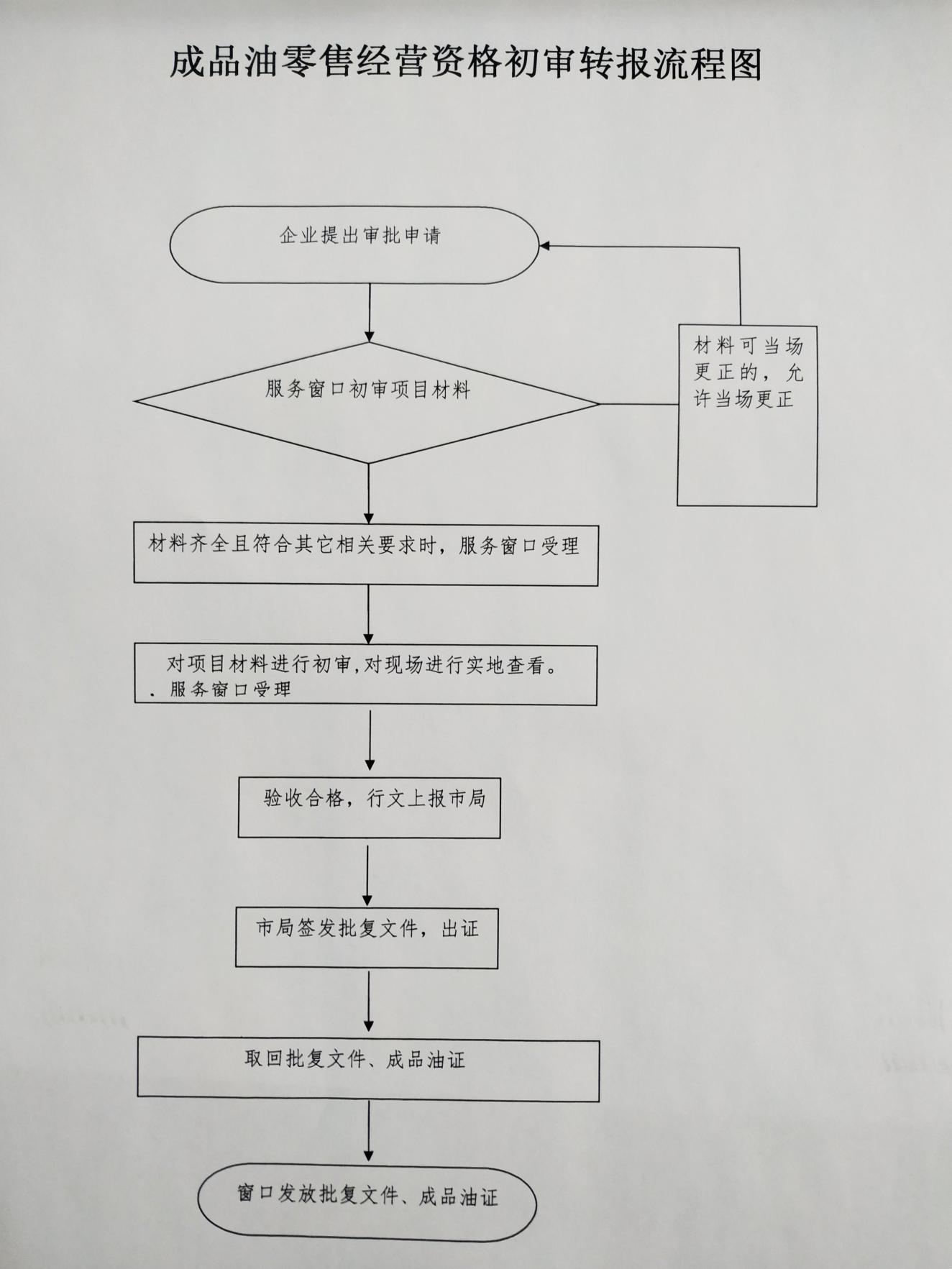 沈丘县商务局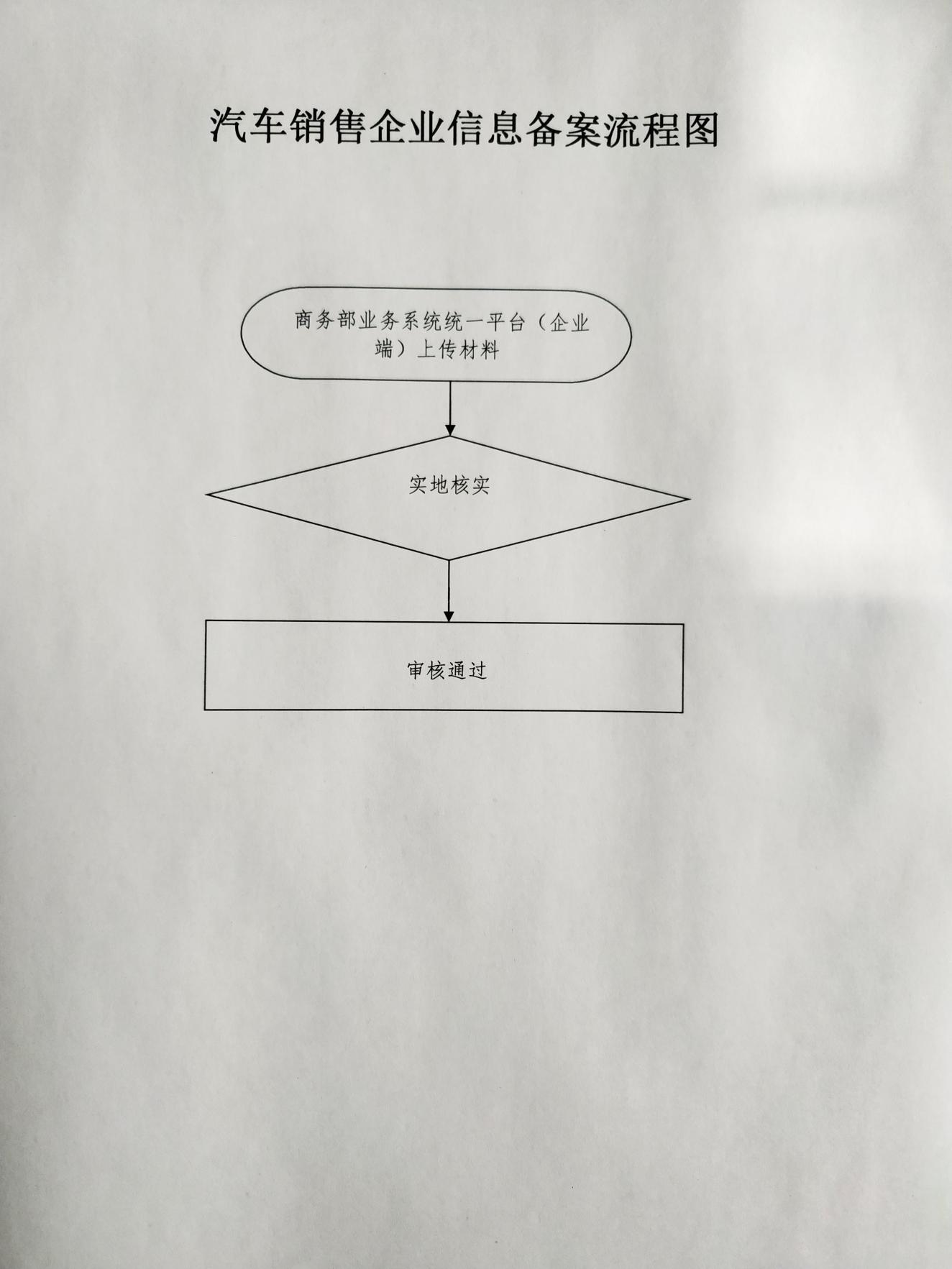 沈丘县商务局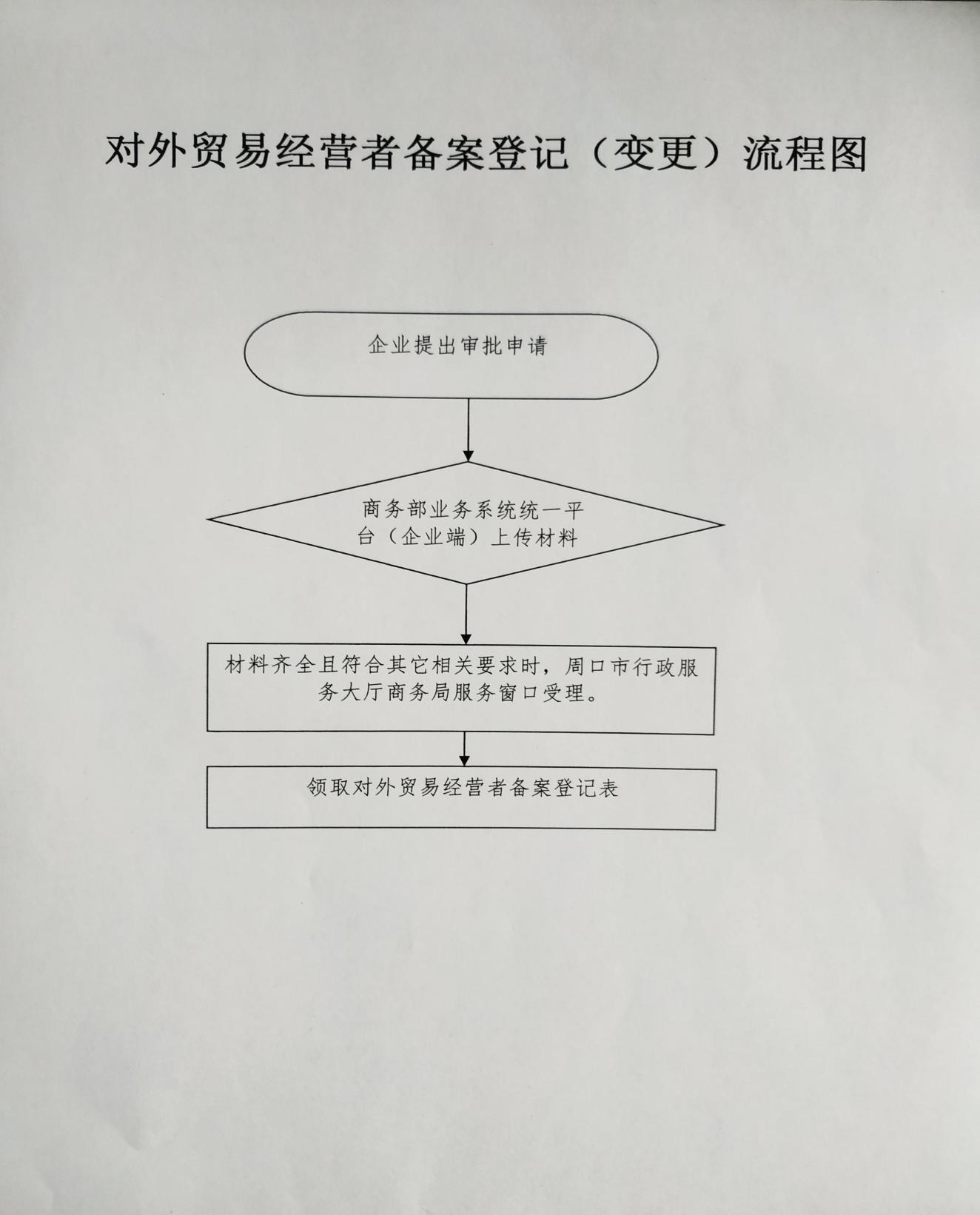 沈丘县应急管理局行政处罚类一般程序流程图沈丘县应急管理局行政处罚类简易程序流程图沈丘县应急管理局行政检查流程图沈丘县文化广电和旅游局大型基本建设工程文物考古调查、勘探审批沈丘县司法局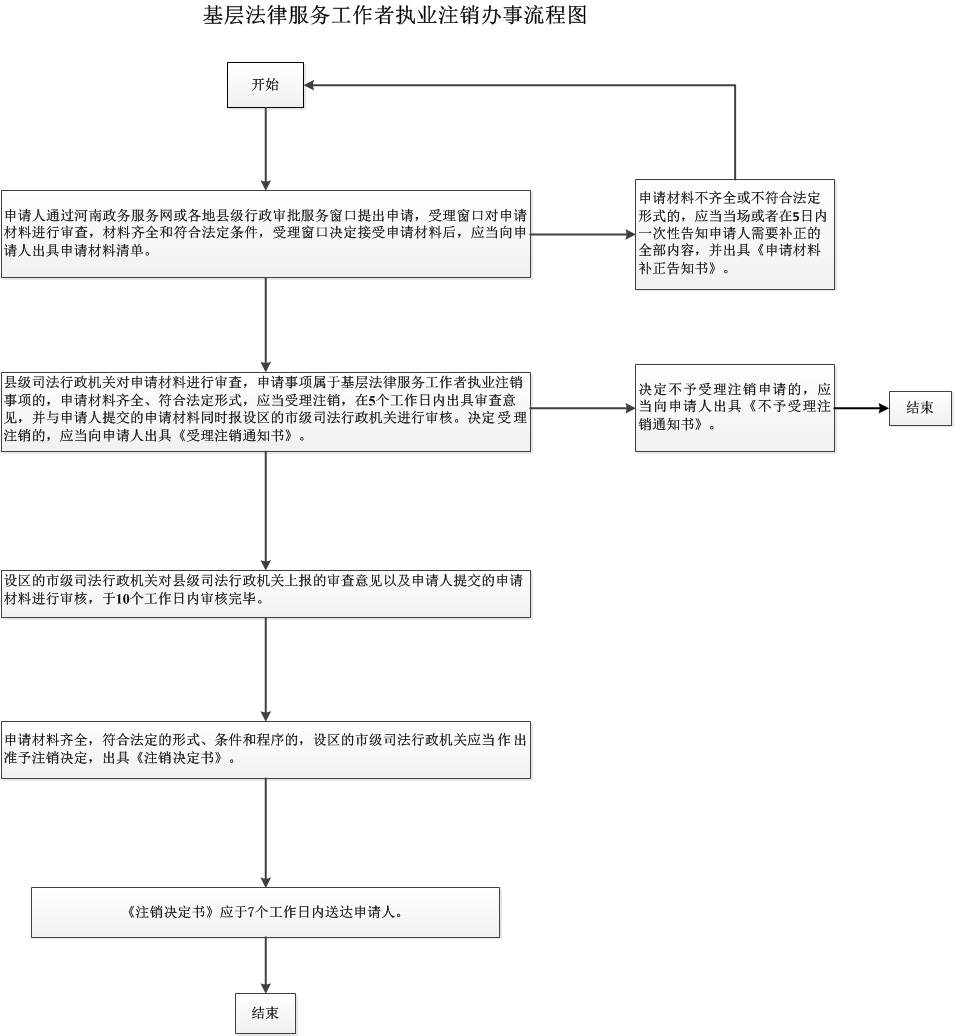 沈丘县司法局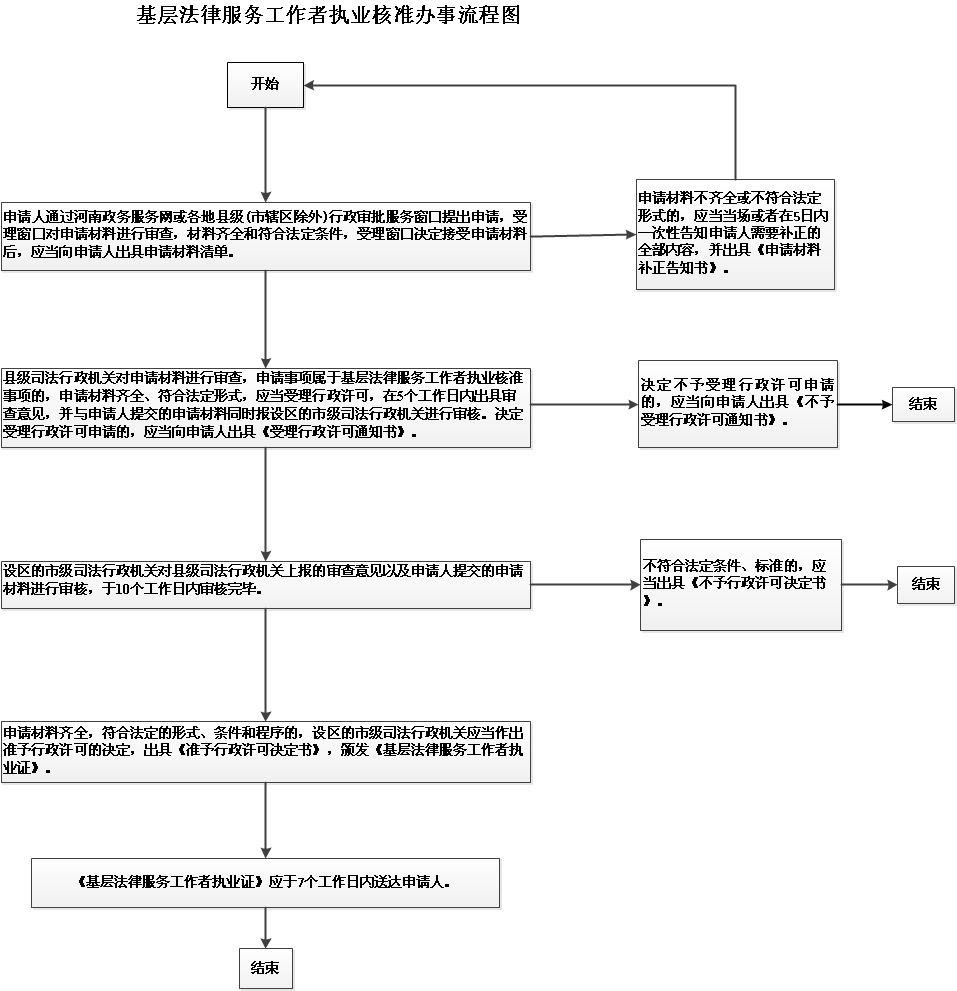 沈丘县司法局沈丘县司法局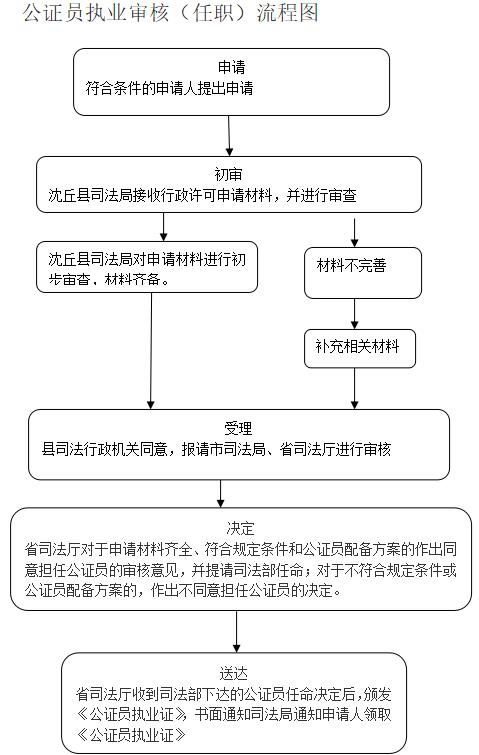 沈丘县司法局沈丘县司法局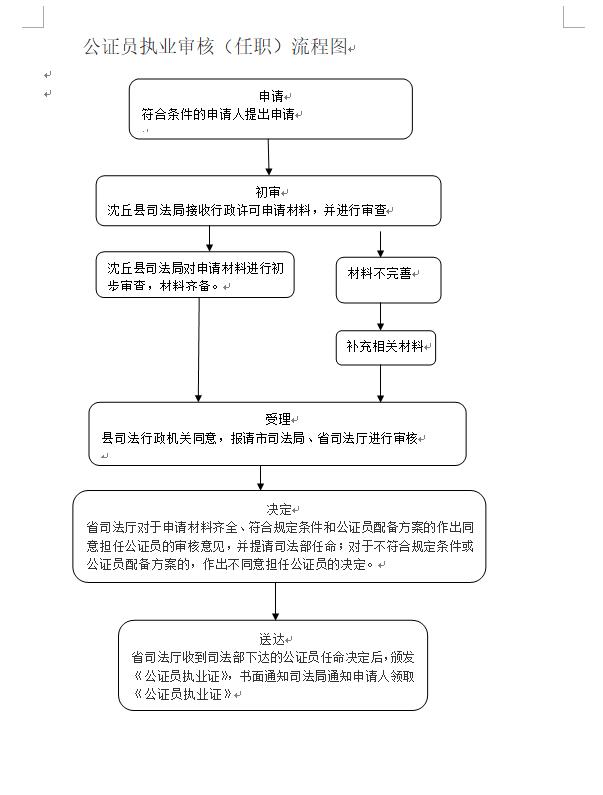 沈丘县司法局沈丘县司法局沈丘县司法局沈丘县司法局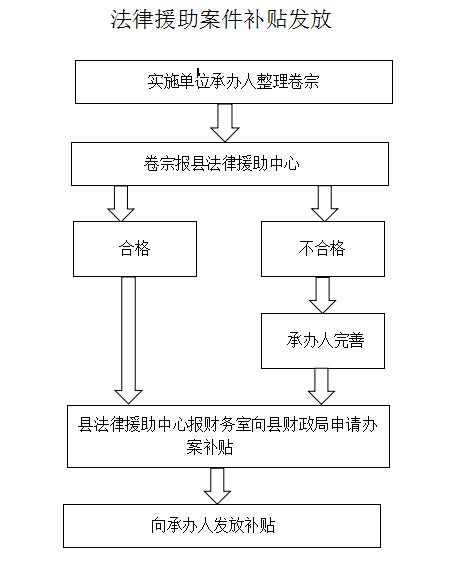 沈丘县司法局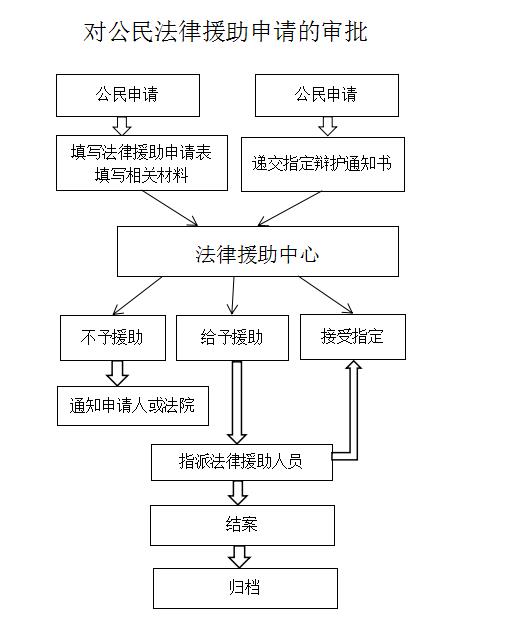 沈丘县司法局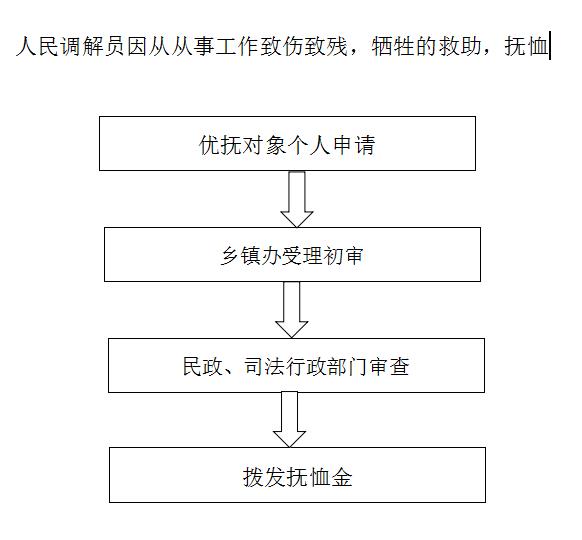 沈丘县司法局基层法律服务所注销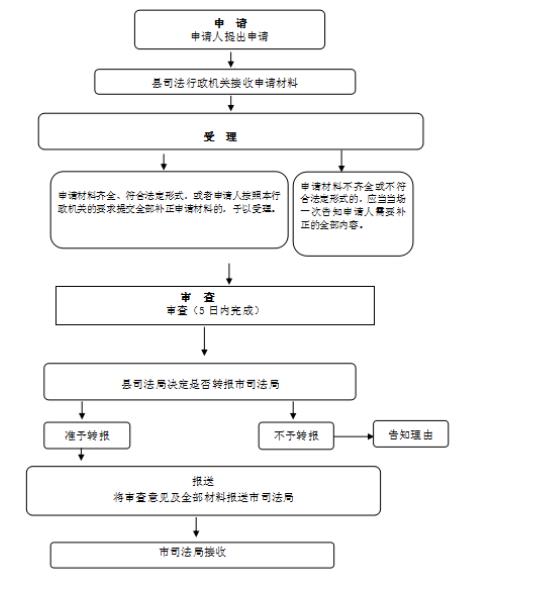 沈丘县司法局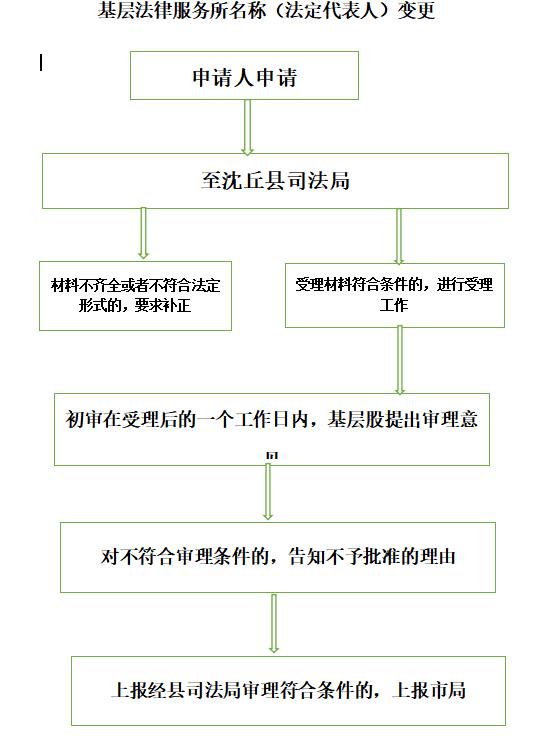 沈丘县司法局沈丘县司法局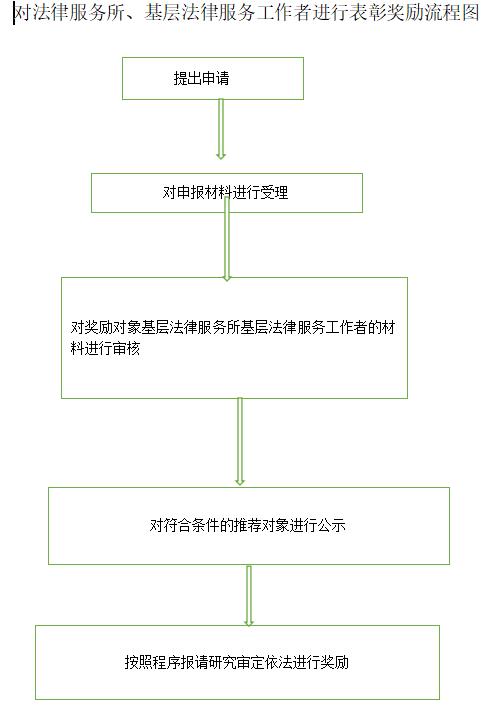 沈丘县司法局对在法律援助工作中作出突出贡献的组织和个人进行表彰奖励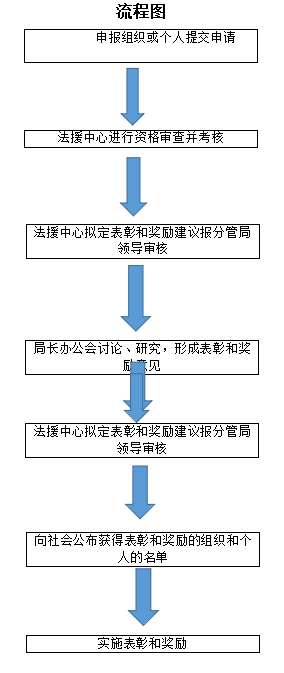 沈丘县司法局对人民调解委员会和调解员进行表彰奖励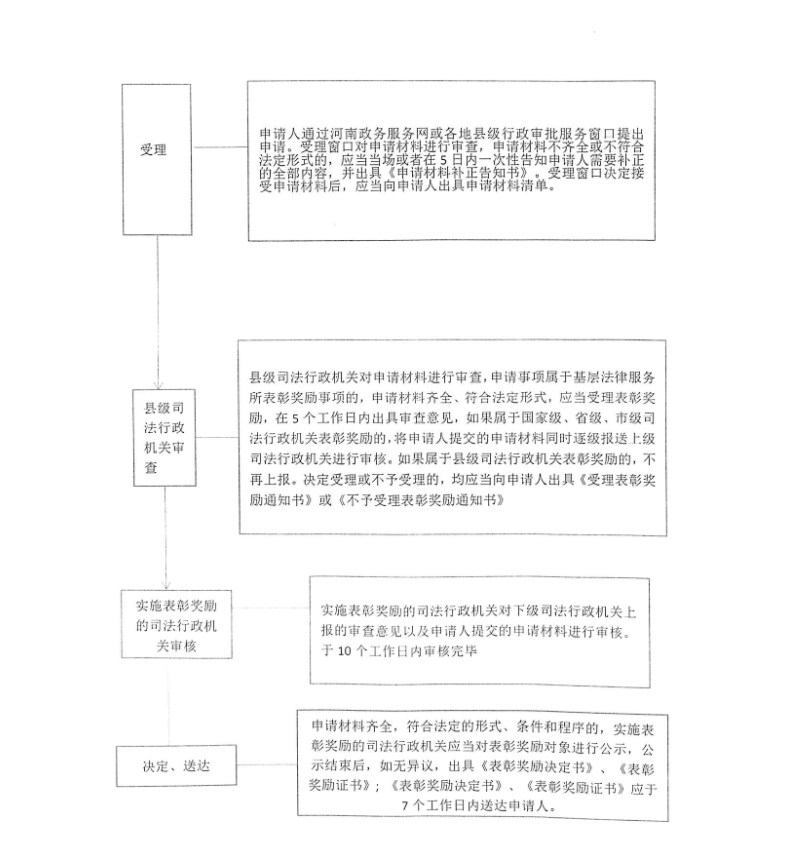 县司法局行政检查流程图沈丘县司法局行政处罚类一般程序流程图沈丘县司法局行政处罚类简易程序流程图市场监督管理局行政处罚类一般程序流程图行政处罚类简易程序流程图沈丘县自然资源局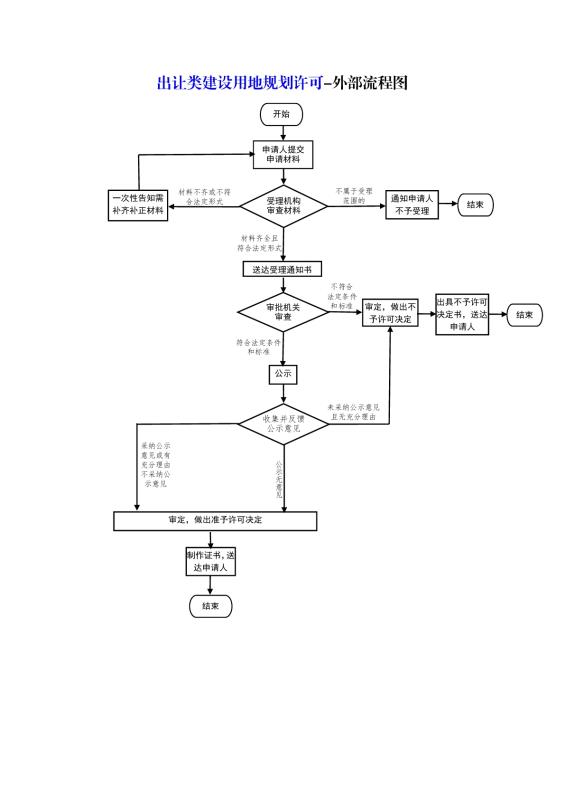 沈丘县医保局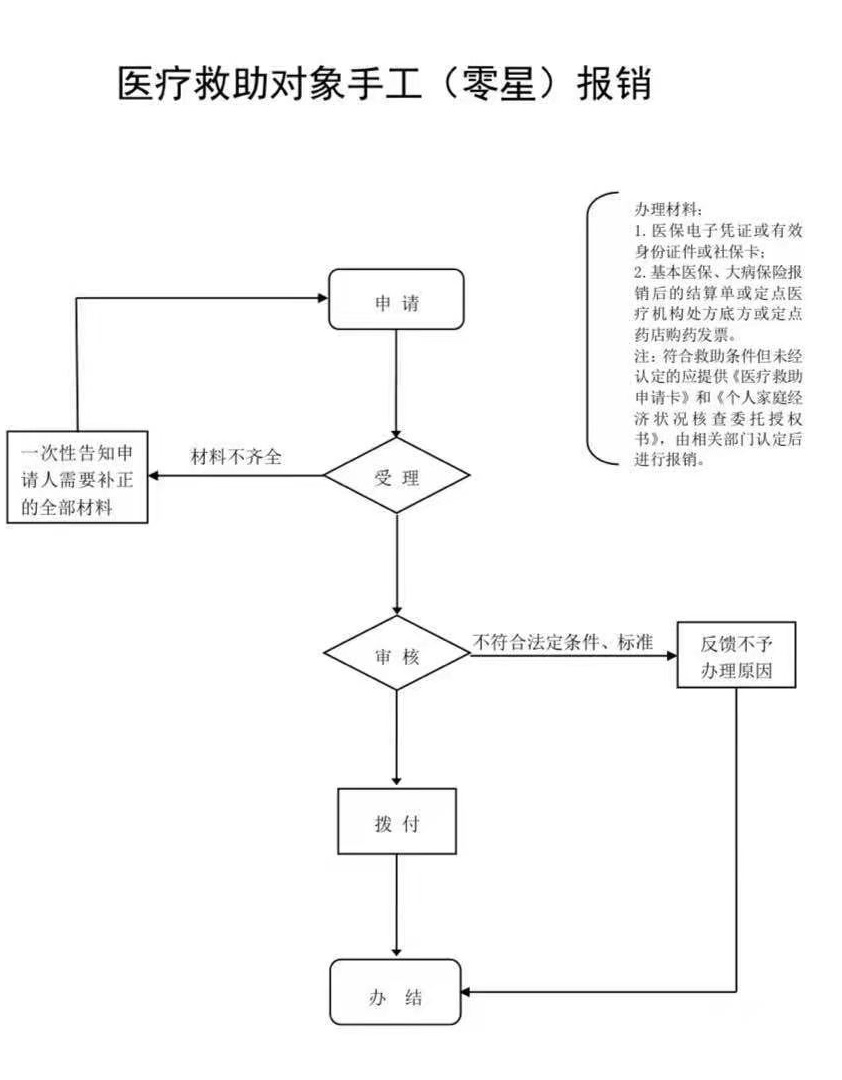 沈丘县医保局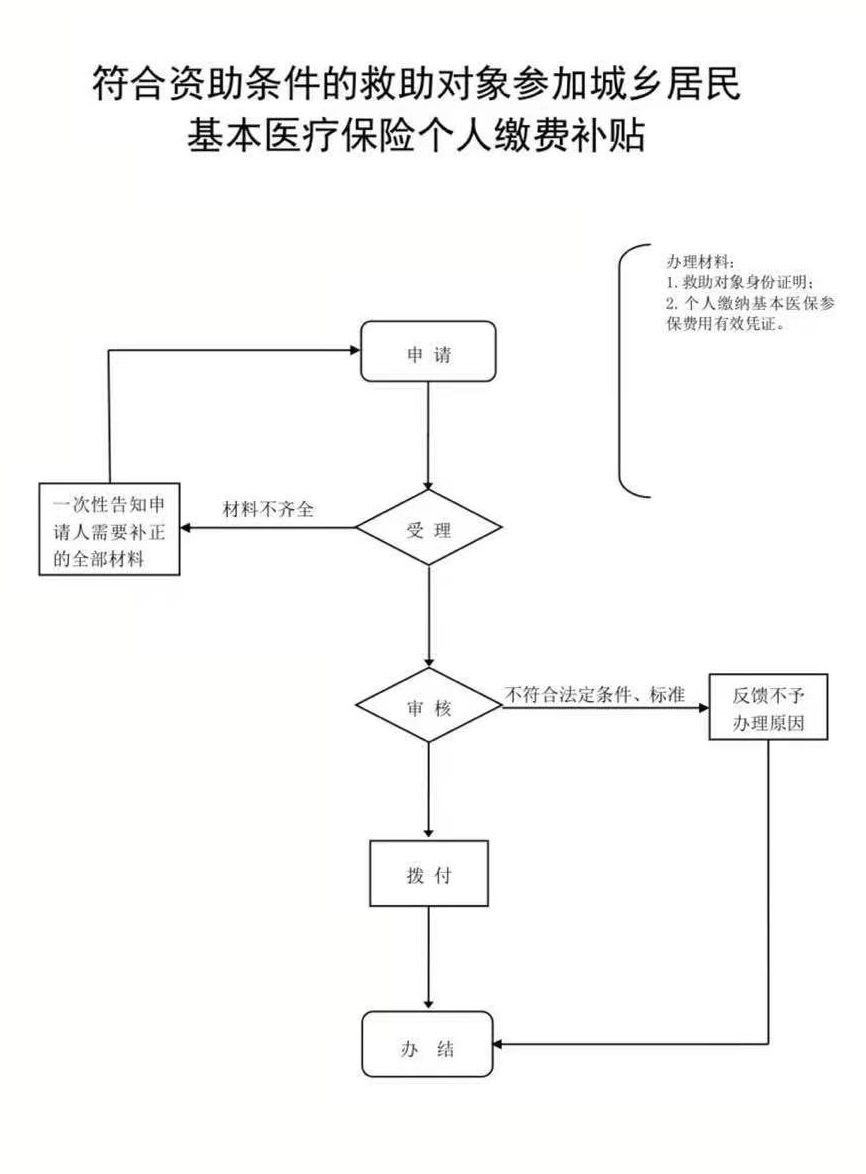 县财政局行政许可类流程图申请人提出申请行政村（单位）审核、签署意见乡镇审核、签署意见县级按照《中共河南省委、河南省人民政府关于贯彻中发［2006］27号文件精神全面加强人口和计划生育工作，统筹解决人口问题的意见》进行审查审核制作批准名单；按规定送达教育部门；信息公开。重大行政处罚情节复杂或重大违法行为重大行政处罚情节复杂或重大违法行为重大行政处罚情节复杂或重大违法行为重大行政处罚情节复杂或重大违法行为